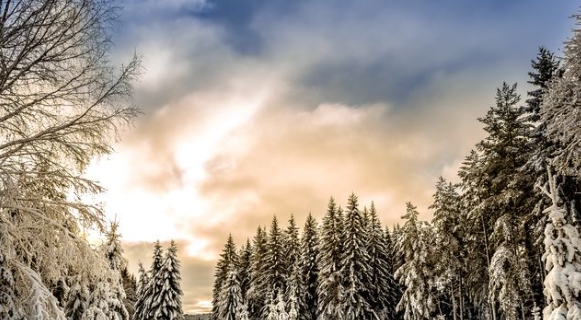 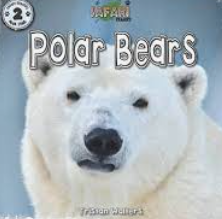 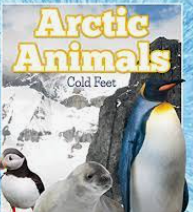 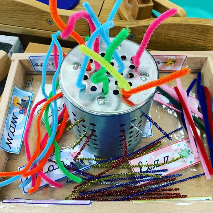 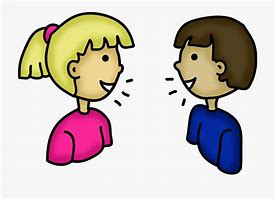 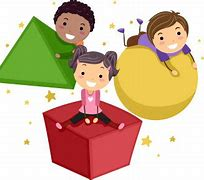 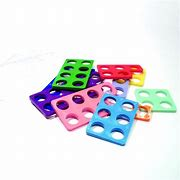 Our traditional tales are Gingerbread Man and Jack and the Beanstalk. 